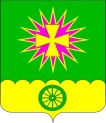 АДМИНИСТРАЦИЯ Нововеличковскогосельского поселения Динского района                                                 ПОСТАНОВЛЕНИЕот 22.12.2017							                         № 358станица НововеличковскаяО внесении изменений в постановление администрации Нововеличковского сельского поселения Динского района от 27.03.2017 № 49 «Об утверждении Положения об оплате труда работников муниципального бюджетного учреждения по физическому развитию «Спорт»На основании решения Совета Нововеличковского сельского поселения Динского района от 21.12.2017 № 239–51/3 «О бюджете Нововеличковского сельского поселения Динского района на 2018 год», Устава Нововеличковского сельского поселения Динского района,                             п о с т а н о в л я ю:1. Внести изменения в постановление администрации Нововеличковского сельского поселения Динского района от 27.03.2017 № 49 «Об утверждении Положения об оплате труда работников муниципального бюджетного учреждения по физическому развитию «Спорт», утвердив Приложение № 2 к постановлению в новой редакции (прилагается).2. Отделу по общим и правовым вопросам администрации Нововеличковского сельского поселения (Калитка) настоящее постановление обнародовать в установленном порядке и разместить на официальном сайте Нововеличковского сельского поселения Динского района в сети интернет.3. Контроль за выполнением настоящего постановления оставляю за собой.4. Постановление вступает в силу со дня его обнародования.Глава администрации Нововеличковскогосельского поселения 								    С.М. КоваПРИЛОЖЕНИЕ № 2Утвержденыпостановлением администрации   Нововеличковского сельскогопоселения Динского районаот 22.12.2017 № 358РАЗМЕРЫдолжностных окладов работников муниципального бюджетногоучреждения по физическому развитию «Спорт»Наименование должности (профессии)Размер месячного должностного оклада (рублей)Директор 16863Тренер8000Рабочий по содержанию спортсооружений9489